كليـــــة: تصميم مصفوفة لربط المواد الدراسية ونتاجات التعلم المتوقعة من البرنامج لبرنامج البكالوريوس في (                       )* KP: المعرفة للبرنامج، SP: المهارات للبرنامج، CP: الكفايات للبرنامجاستخدام أسلوبي التقييم المباشر وغير المباشر.يجب تقييم كل نتاج تعلم مرتين على الأقل.يجب أن يتناسب أسلوب التقييم مع نوع نتاج التعلم.من المستحسن أن يتم تقييم نتاج التعلم في نفس المادة التي تم تغطية النتاج بها إضافة إلى مادة أخرى.QFO-AP-VA-022الرمز:اسم النموذج:   تصميم مصفوفة لربط المواد الدراسية ونتاجات التعلم المتوقعة من البرنامج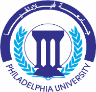 جامعة فيلادلفياعمادة ضمان الجودةPhiladelphia University1رقم الإصدار: (Rev)الجهة المصدرة: نائب الرئيس للشؤون الأكاديميةجامعة فيلادلفياعمادة ضمان الجودةPhiladelphia University4-5-2021تاريخ الإصدار:الجهة المدققة: اللجنة العليا لضمان الجودةجامعة فيلادلفياعمادة ضمان الجودةPhiladelphia University1عدد صفحات:الجهة المدققة: اللجنة العليا لضمان الجودةجامعة فيلادلفياعمادة ضمان الجودةPhiladelphia Universityاسم المادة(رقم المادة)أسلوب التقييم *أسلوب التقييم *أسلوب التقييم *أسلوب التقييم *أسلوب التقييم *أسلوب التقييم *أسلوب التقييم *أسلوب التقييم *أسلوب التقييم *أسلوب التقييم *اسم المادة(رقم المادة)المعرفةالمعرفةالمعرفةالمعرفةالمهاراتالمهاراتالمهاراتالكفاياتالكفاياتالكفاياتاسم المادة(رقم المادة)KP1 KP2 KP3 Kp4 SP1 SP2 SP3 CP1 CP2 CP3 